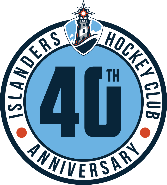 ISLANDER HOCKEY CLUBCOVID-19 PROCOALSAugust 26, 2020The Islander Hockey Club (“IHC”) is requiring all teams to undertake the following steps to help to safeguard against the contraction and/or spread of COVID-19.GENERAL POLICYAll IHC members must follow all federal, state, and local guidelines (collectively “COVID-19 Guidelines”) issued pertaining to COVID-19 including, but not limited to, guidelines regarding travel, facility management and any hockey/sport related policies.   TESTING POLICY  For all IHC teams participating at Merrimack College - all players and coaches must provide at the start of the season but no later than September 8 written documentation regarding a negative COVID-19 test.For all IHC teams - All players and team personnel must provide written documentation regarding a negative COVID-19 test upon the return from any state deemed “Restricted” by the State of Massachusetts.For all IHC teams - Upon the determination of any player or team personnel becoming infected with COVID-19, all players and team personnel must provide written documentation regarding a negative COVID-19 test before returning to play.For all IHC teams - IHC will implement additional testing requirements as deemed necessary over the course of the season based upon the level of documented cases in the state to safeguard the organization.   RINK SAFEGUARDSMerrimack CollegeAll attendees entering Merrimack College will be required to sign the Merrimack College Screening/Waiver of Liability Form upon entering the campus.Drop Off/Pick Up:  Players and team personnel will enter/exit the MAC Center through Gallant Arena at the Cullen Avenue Entrance.   Access to Lawler Arena will be achieved through the corridor connecting Gallant and Lawler located in the center of two facilities.  No IHC parent or player will be allowed in the Hall of Fame Lobby or DiCroce Family Lobby (main entrance to MAC Center).Parents of all players except those of Mite Development Age are NOT allowed in the MAC Center for games or practices.   Parents will pick up players in Merrimack Lot F at the conclusion of practice. Mite Development players - One parent will be allowed to accompany their 5/6-year-old into the rink.   Parents must always wear a face covering and must maintain 6 feet social distancing while watching the practice.All players and team personnel must adhere to all Social Distancing Guidelines including wearing of a face covering while not on the ice surface.Skate 3/Ristuccia/Essex/Tsongas Arena (“IHC RINKS”)All attendees entering IHC Rinks will be required to sign the IHC Screening/Waiver of Liability Form at each practice/game/event (“IHC Activity”).   All forms must be presented to the team designee – coach, manager, or designated parent – prior to participation in the IHC Activity.   Drop Off/Pick Up:  Players and coaches should enter the facility closest to the rink the player will be participating on to minimize the number of people walking through the building/rinks.  Non-Adult Players (17 years old or younger) can have one parent enter and watch the practice/game.    This is subject to local rink facility restrictions.  The IHC Directors are recommending that parents drop off and pick up players and not attend practices for all players except for Mite Development.Parents of Adult Players (18 years or older) are not permitted to have a parent attend any IHC Activity. All parents, players and coaches must adhere to all Social Distancing Guidelines including wearing of a face covering while not on the ice surface and must maintain 6 feet social distancing within the arenas.PARTICIPANT CERTIFICATIONEach IHC player, team personnel and player’s parent/guardian (collectively and individually the “Participant”) has signed a certification/release of liability as part of their IHC enrollment that acknowledges that participation on a team as a member of the IHC and the activities associated therewith, including but not limited to attending games, practices, tournaments, and the travel associated therewith includes possible exposure to and illness from infectious diseases including but not limited to MRSA, influenza, and Covid-19. While IHC encourages its teams to take steps to reduce the risk of such exposure, all Participants acknowledge the risk of contracting a serious illness as a result of participating in IHC Activities,  KNOWINGLY AND FREELY ASSUMES ALL SUCH RISKS, both known and unknown, and assume full responsibility for the consequences of participation.